CITY PLANNING AND SUBURBAN RENEWAL COMMITTEE MINUTES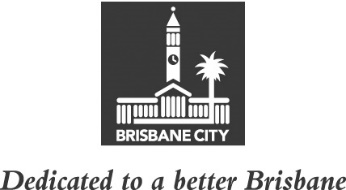 MEETING HELD ON TUESDAY 22 NOVEMBER 2022AT 10AMCOMMITTEE MEETING ROOM 2, LEVEL 2, CITY HALLMEMBERS PRESENT:Councillor Adam Allan (Civic Cabinet Chair), Councillor Fiona Hammond (Deputy Chair), and Councillors Lisa Atwood, Kara Cook, Peter Matic and Charles Strunk. OTHERS PRESENT:David Chick, Divisional Manager, City Planning and Sustainability; Peta Harwood, Development Services Manager, City Planning and Sustainability; David Cunningham, Planning Services Manager, Development Services, City Planning and Sustainability; John Cowie, Manager, City Planning and Economic Development, City Planning and Sustainability; Tony Gleeson and Vanessa Martens, Policy Liaison Officers, Civic Cabinet Chair’s Office, City Planning and Suburban Renewal Committee; and Katie Edgley, A/Senior Council and Committee Officer, Governance, Council and Committee Services, City Administration and Governance.MINUTES:The Minutes of the meeting held on 15 November 2022, copies of which had been forwarded to each Councillor, were presented by the Civic Cabinet Chair and taken as read and confirmed by the Committee.50	OTHER BUSINESSThe following matters were also considered by the Committee, and the decisions reached were fully set out in the Committee’s report to Council:Committee presentation – 8 Foxton Street, Indooroopilly (A005967313)Petition – Requesting Council make property developers keep safety fencing within boundaries and off public footpaths.CONFIRMED THIS			DAY OF				2022..........................................CIVIC CABINET CHAIR